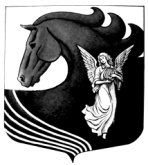 АДМИНИСТРАЦИЯ МУНИЦИПАЛЬНОГО ОБРАЗОВАНИЯСИВЕРСКОГО ГОРОДСКОГО ПОСЕЛЕНИЯГАТЧИНСКОГО МУНИЦИПАЛЬНОГО РАЙОНА
ЛЕНИНГРАДСКОЙ ОБЛАСТИПОСТАНОВЛЕНИЕот 11 октября  2019  г.                                                                                              №787Об утверждении Порядка оказания консультативной и организационной поддержки субъектам малого и среднего предпринимательства на территории муниципального образования Сиверское городское поселение Гатчинского муниципального района Ленинградской областиВ целях содействия развитию малого и среднего предпринимательства, создания благоприятных условий для осуществления предпринимательской деятельности на территории муниципального образования Сиверское городское поселение Гатчинского муниципального района Ленинградской области, а также во исполнение Федерального закона от 24.07.2007 №209-ФЗ «О развитии малого и среднего предпринимательства в Российской Федерации», руководствуясь Федеральным законом от 06.10.2003 г. №131-ФЗ «Об общих принципах организации местного самоуправления в Российской Федерации, Уставом муниципального образования Сиверское городское поселение Гатчинского муниципального района Ленинградской области, администрация Сиверского городского поселенияПОСТАНОВЛЯЕТ:1. Утвердить Порядок оказания консультативной и организационной поддержки субъектам малого и среднего предпринимательства на территории муниципального образования Сиверское городское поселение Гатчинского муниципального района Ленинградской области.2. Настоящее постановление вступает в силу со дня официального опубликования и подлежит размещению на официальном сайте муниципального образования Сиверское городское поселение Гатчинского муниципального района Ленинградской области.3. Контроль за исполнением настоящего постановления оставляю за собой. ИО главы администрации Сиверскогогородского поселения								В.Н.КузьминПриложение к постановлению  АдминистрацииСиверского городского поселения от «11» октября  .   № 787ПОРЯДОКОКАЗАНИЯ КОНСУЛЬТАТИВНОЙ И ОРГАНИЗАЦИОННОЙ ПОДДЕРЖКИ СУБЪЕКТАМ МАЛОГО И СРЕДНЕГО ПРЕДПРИНИМАТЕЛЬСТВА НА ТЕРРИТОРИИ МУНИЦИПАЛЬНОГО ОБРАЗОВАНИЯ СИВЕРСКОЕ ГОРОДСКОЕ ПОСЕЛЕНИЕ ГАТЧИНСКОГО МУНИЦИПАЛЬНОГО РАЙОНА ЛЕНИНГРАДСКОЙ ОБЛАСТИ 1. Настоящий Порядок разработан в соответствии со статьей 14 Федерального закона от 24 июля . № 209-ФЗ «О развитии малого и среднего предпринимательства в Российской Федерации» в целях содействия развитию малого и среднего предпринимательства, создания благоприятных условий для осуществления предпринимательской деятельности на территории муниципального образования Сиверское городское поселение Гатчинского муниципального района Ленинградской области.2. Настоящий Порядок определяет процедуру и условия оказания консультативной и организационной поддержки субъектам малого и среднего предпринимательства.3. Консультативная и организационная поддержка субъектам малого и среднего предпринимательства оказывается в целях разъяснения федерального, областного законодательства, нормативно-правовых актов органов местного самоуправления муниципального образования на территории муниципального образования Сиверское городское поселение Гатчинского муниципального района Ленинградской области, а также вопросов, касающихся налогообложения, регистрации, аренды муниципального имущества, финансовой и иной поддержки, оказываемой субъектам малого и среднего предпринимательства на территории муниципального образования на территории муниципального образования Сиверское городское поселение Гатчинского муниципального района Ленинградской области.4. Консультативная и организационная поддержка субъектам малого и среднего предпринимательства оказывается администрацией Сиверского городского поселения  (далее – «Администрация») в форме:- консультаций по вопросам, касающимся деятельности субъектов малого предпринимательства на территории муниципального образования  Сиверское городское поселение Гатчинского муниципального района Ленинградской области;- опубликования информационных и аналитических материалов по указанной тематике в средствах массовой информации и размещения их на официальном сайте Администрации муниципального образования  Сиверское городское поселение Гатчинского муниципального района Ленинградской области; - проведения конференций, семинаров, «круглых столов» по вопросам малого и среднего предпринимательства;- предоставления необходимой документации  её разъяснения при проведении конкурсов, направленных на поддержку малого и среднего предпринимательства;- развития инфраструктуры поддержки малого и среднего предпринимательства.Консультативная и организационная поддержка субъектам малого и среднего предпринимательства может оказываться некоммерческими организациями,    в рамках исполнения  ими соглашения, заключенного с администрацией Сиверского городского поселения (далее - «уполномоченный орган»).5. Письменные обращения субъектов малого и среднего предпринимательства  в Администрацию подлежат рассмотрению в соответствии с Федеральным законом от 02.05.2006 № 59-ФЗ «О порядке рассмотрения обращений граждан Российской Федерации».  6. При устном обращении субъектов малого и среднего предпринимательства в  Администрацию их заявления регистрируются в журнале регистрации обращений субъектов малого предпринимательства, составленном по форме согласно приложению к настоящему Порядку. По заявлениям проводится соответствующая работа, ответ заявителю дается в устной форме. В журнале регистрации обращений субъектов малого и среднего предпринимательства делается запись о том, кто и когда дал ответ заявителю и в чем заключается его суть. 7. Каждый субъект малого и среднего предпринимательства должен быть проинформирован о решении, принятому по обращению.8. Консультативная и организационная поддержка субъектов малого и среднего предпринимательства оказывается Администрацией  и уполномоченным органом бесплатно.Приложениек Порядкуоказания консультативной иорганизационной поддержки субъектаммалого предпринимательства натерритории муниципального образования Сиверское городское поселение Гатчинского муниципального района Ленинградской областиФормаЖУРНАЛРЕГИСТРАЦИИ ОБРАЩЕНИЙ СУБЪЕКТОВ МАЛОГО ПРЕДПРИНИМАТЕЛЬСТВАN 
п/пДатаНаименование
организации,
Ф.И.О.   
заявителя 
    Контактная информация Краткое содержание 
обращения      Кому   
адресованоРабота исполненная
по     
обращению 
   1 2  3      4      5          6     7     